Анкета «Мой класс»1. В нашем классе:а) большинство ребят хорошие;б) есть всякие — и хорошие, и малоприятные;в) большинство ребят неприятны мне.2. Ты хотел бы, чтобы все ребята из твоего класса и ты, жили бы недалеко друг от друга?а) да;б) мне все равно;в) нет.3. Ты можешь рассказать, чем увлекаются, что коллекционируют ребята из твоего класса?а) да;б) не уверен;в) нет.4. Если бы тебя попросили, мог бы ты рассказать о ребятах из твоего класса?а) да;б) не знаю;в) нет.5. Оцени, насколько нравится тебе твой класс:1 балл — совсем не нравится;2 балла — не нравится;3 балла — и нравится и не нравится;4 балла — нравится;5 баллов — очень нравится.6. Если бы тебе представилась возможность всем классом поехать на месяц летом отдыхать вместе, как бы ты к этому отнесся?а) хорошо;б) равнодушно;в) плохо.7. Можешь ли ты уверенно сказать, кто кому в твоем классе помогает?а) да;б) не замечал;в) нет.8. Оцени, насколько дружный у вас класс:1 балл — cовсем не дружный;2 балла — недружный;3 балла — когда как;4 балла — дружный;5 баллов — очень дружный.9. Летом или после окончания школы захотелось бы тебе увидеть снова ребят из твоей группы и встречаться с ними время от времени?а) да;б) нечто среднее;в) нет.ОценкаЗасчитай себе три балла за каждый ответ «а», 1 балл — за каждый ответ «б» на вопросы 1,2,3,4,6,8.Подсчитай сумму баллов.Прибавь к сумме оценки, которые ты поставил своему классу в ответах на вопросы 5 и 7.Подсчитай общую сумму.Сопоставь полученную тобой сумму баллов с оценкой результатов0—9 баллов — Тебе не очень нравятся ребята в классе. Подумай, почему так получается. Может быть, это связано с тем, что ты не очень интересуешься ими? Может быть, если ты внимательно посмотришь вокруг, то увидишь, какие интересные люди тебя окружают. Мы проводим в школе 11 лет. Жалко, если за это время мы не научимся ценить людей, которые нас окружают.10—18 баллов — Кто-то в классе тебе нравится, кто-то нет. Так часто бывает. Но попробуй внимательно присмотреться к тем, кто не нравится тебе. Может быть, среди них окажутся очень интересные люди.19—25 баллов — Судя по ответам, тебе повезло. Ты учишься в очень дружном классе. Ты ценишь одноклассников, а они ценят тебя. Тебе можно позавидовать. Такая школьная дружба часто остается на всю жизнь.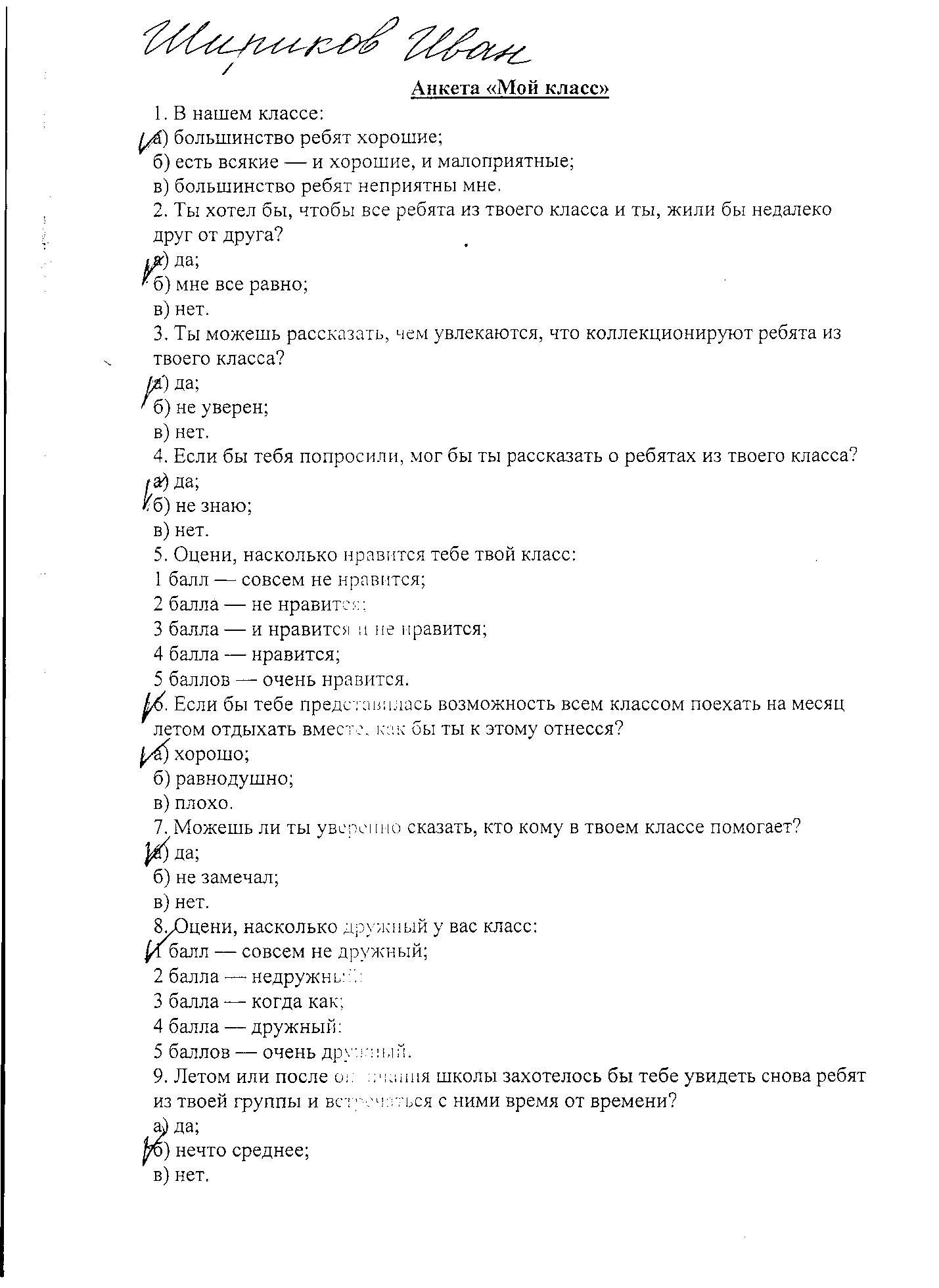 Анкета «Сплоченность класса»1а) Думаю, что всем ребятам тепло, уютно и комфортно в классе, мы в кругу друзей;б) далеко не всем уютно в нашем классе;в) в классе есть ребята, с которыми никто не дружит.2а) В основном ребята дорожат нашим классом;б) большинство ребят не задумываются о том, что значит класс в их школьной жизни;в) думаю, что есть ребята, которые хотели бы перейти в другой класс.3а) В нашем классе внимательно относятся к каждому ученику;б) наш класс заботиться не только о себе и нашей школе, мы внимательны ко всем людям, которые нас окружают;в) ребят из нашего класса больше волнуют дискотеки, школьные вечера, чем проблемы каждого из учеников.4а) В нашем классе интересная жизнь, мы любим все делать вместе;б) жизнь в нашем классе могла бы быть интереснее;в) в нашем классе скучно, чтобы жизнь класса была интересней, все надо полностью изменить.5а) Мы часто ходим куда-нибудь все вместе, и нам это нравится;б) хотелось бы чаще ходить куда-то всем классом;в) не надо никуда ходить вместе всем классом.6а) Думаю, что наш класс дружный;б) в нашем классе есть несколько дружеских компаний, несколько групп, а общей дружбы нет;в) дружба в классе невозможна.7а) Думаю, что каждый из нас может проявить в классе свои способности и интересы;б) далеко не все могут проявить свои способности и интересы в классе;в) мало кто из ребят может проявить в классе свои способности и интересы.Обработка результатовПолученные ответы переводятся в баллы с помощью следующей таблицы Номер вопросаОтветы в баллах            а          б          в1          10        2          -102          10        2          -103          10        20        -104          10        5          -105          20        10        -106          10        6          -57          30        20        -10Подсчитайте сумму полученных балловИнтерпретация результатов76—100 баллов — ваш класс — сплоченный коллектив, в нем ценится и уважается каждый ученик.46—75 баллов — В вашем классе средний уровень сплоченности, в нем существуют отдельные группировки по симпатиям, взаимным интересам.30—45 баллов — В вашем классе низкий уровень групповой сплоченности, есть лидеры и аутсайдеры, многим ребятам в классе плохо, неуютно.Ниже 30 баллов — В вашем классе очень низкий уровень групповой сплоченности, каждый сам по себе, ребята друг другу не интересны.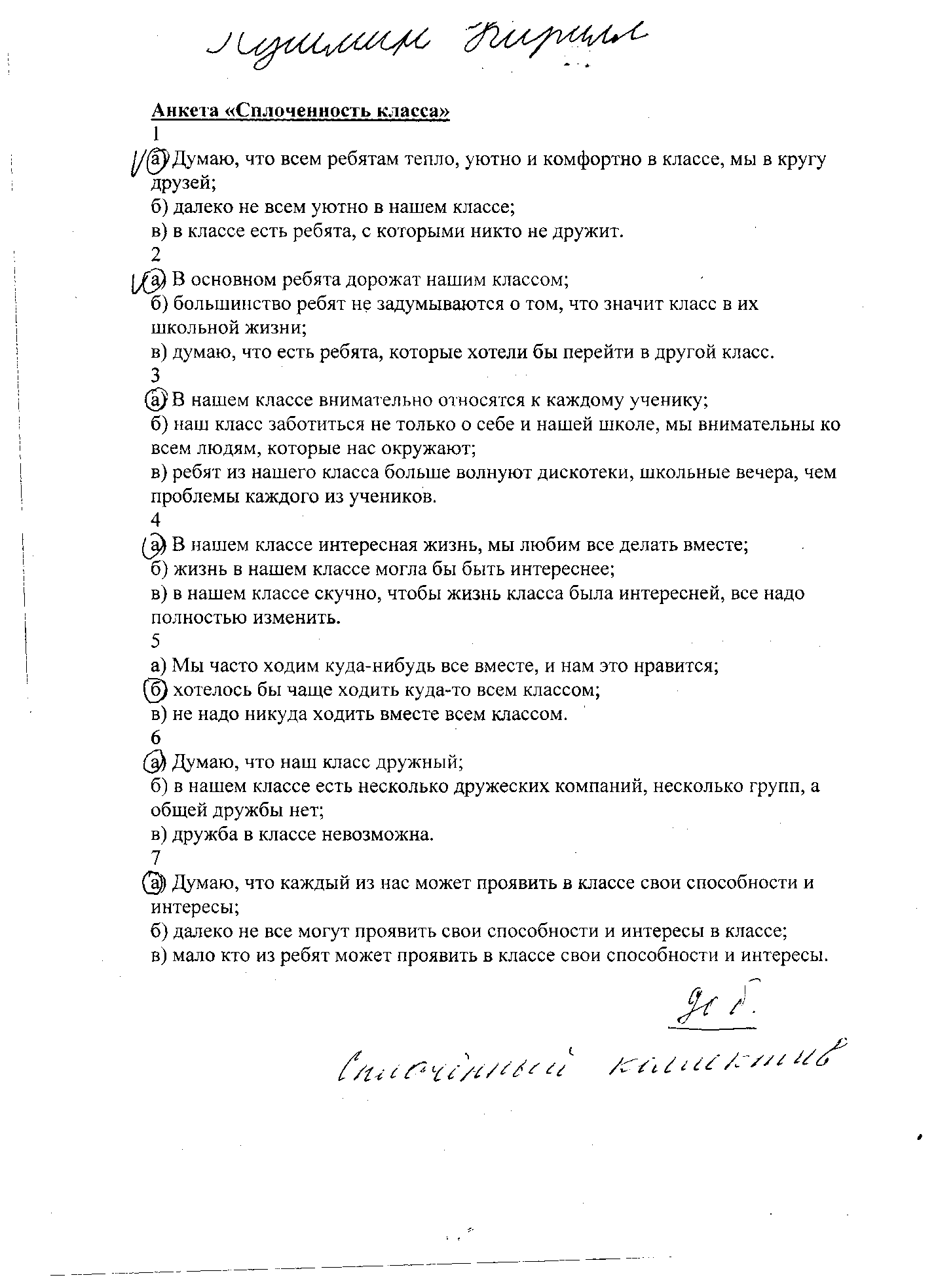 